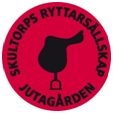 Styrelsen för Skultorps Ryttarsällskap kallar till Digitalt Årsmöte 2021           Datum o klockslag: Söndag 21 Februari kl: 17:00Plats: Via digital länk Microsoft TeamsAnmälan: Via Horsemanager : Digitalt Årsmöte 2021 horsemanager elevsidorStyrelsen kallar dig som medlem i SRS och förälder, och/eller annan anknytning till aktiv medlem eller aktiv i föreningen.Årsmötesdagordning, Verksamhetsberättelse, Verksamhetsplan med ekonomisk plan, Revisorers berättelse och Valberedningens förslag, hittar ni på hemsidan under Klubbens SRS – Årsmöte- Årsmöteshandlingar 2021. En vecka innan årsmötet ligger de på hemsidan.Motioner till årsmötet ska inkomma senast 3 veckor före årsmötet via mail: kalindij69@gmail.com ska vara märkt med motion till årsmötet 2021.Inkom med övriga frågor till: kalindij69@gmail.com märk övrig fråga till årsmötet Under årsmötet äger samtliga medlemmar som fyllt 15 år och betalt sin medlemsavgift föregående år eller pågående räkenskaps år senaste månaden rösträtt.  Det är viktigt att du har rätt mailadress då länk för att ansluta till årsmötet skickas på den mail du har uppgivit i Horsemanager.  Vi kommer ha ett närvaro upprop och då behöver man uppge alla som är med.Du kommer att behöva ladda ner Microsoft Teams  ( gratis) i din dator/ platta/ telefon. Vi kommer att ha en testning söndag 14/2  kl: 17:00 -17:30 för att du som känner dig osäker på att koppla upp dig har möjlighet att testa att du kommer in på mötet. Länk till det skickas ut  ca en dag före.Länk för att ansluta till mötet via Microsoft Teams skickas ut 1-2 dagar före årsmötet. Ungdomssektionen kommer att ha sitt Digitala Årsmöte samma dag strax innan.Välkommen!Kalindi JarvénOrdförande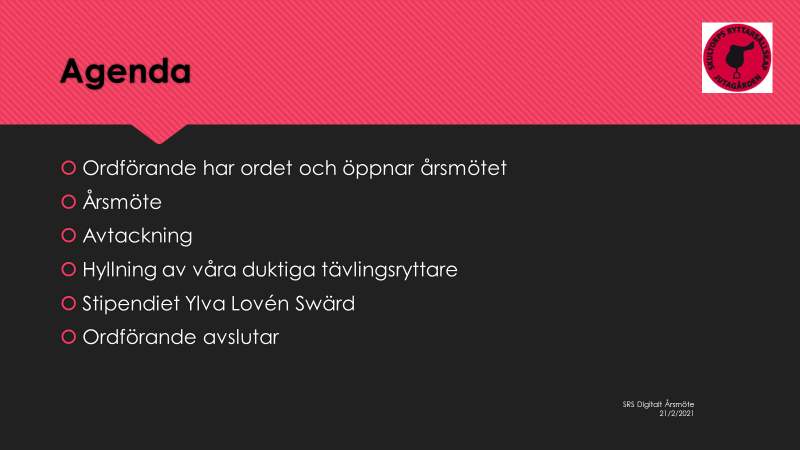 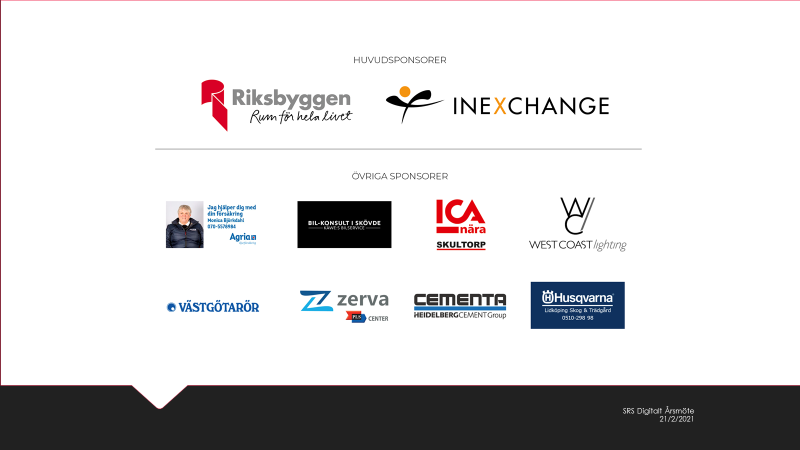 